V4  – Untersuchung der Kerzenflamme – Temperaturverteilung Materialien: 		Große Kerzen, Streichhölzer, feuerfeste UnterlagenChemikalien:		-Durchführung: 			1. Ein Streichholz wird schnell in die Flamme der Kerze gehalten, sodass der Kopf sich knapp oberhalb des Dochtes befindet. Wenige Sekunden später wird das Streichholz wieder herausgezogen.2. Ein weiteres Streichholz wird an den Rand der Kerzenflamme gehalten.Beobachtung:			1. Das Streichholz entzündet sich in der Mitte der Flamme nicht.2. Das Streichholz entzündet sich am Rand der Flamme.Deutung:			In der Mitte der Flamme ist die Temperatur geringer als am Rand der Flamme. Dadurch entzündet sich das Streichholz in der Mitte der Flamme nicht, wenn es sich dort wenige Sekunden befindet.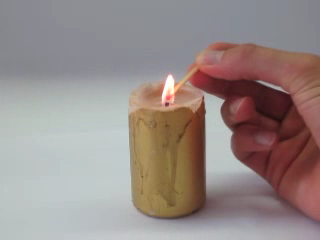 Abb. 4 – In der Mitte der Flamme entzündet sich das Streichholz nicht.Literatur:	[1] H. Schmidkunz, W. Rentzsch, Chemische Freihandversuch – Kleine Versuche mit großer Wirkung – Band 1, Aulis Verlag, 1. Auflage, 2011, S. 104